الجـمهــوريـــة الجـــزائريـــة الـــديمـقراطيــة الشــعبيـــةREPUBLIQUE ALGERIENNE DEMOCRATIQUE ET POPULAIRESTATEMENT BY THE DELEGATION OF ALGERIA43th SESSION OF THE WORKING GROUP ON UNIVERSIAL PERIODIC REVIEWCONSIDERATION OF THE REPORT OF ROMANIA GENEVA, 2 MAY 2023Mr. President,Algeria warmly welcomes and thanks the delegation of Romania for their report, which in the main dwells on developments that have taken place since the country’s last review. In a spirit of constructive dialogue and engagement, we would like to make the following recommendations:Ratify the International Convention on the Protection of the Rights of All Migrant Workers and Members of Their Families; enforce the prohibition of any advocacy of national, racial or religious hatred that constituted incitement to discrimination, hostility or violence; Continue their efforts to ensure and protect the full independence and impartiality of the judiciary and guarantee that it could carry out its judicial functions without any form of pressure or interference; strengthening efforts to prevent and eradicate trafficking in persons, including through training of law enforcement officials, judges and prosecutors and providing victims with adequate medical, social and legal assistance and allocating sufficient funds for support services for victims addressing school dropout, implementing targeted measures to improve the quality and performance of schools in rural areas, and ensuring an equal distribution of education outcomes across the country In conclusion, we wish to the delegation of Romania, a very successful review.I thank you, Mr. President                                                   Speaking time: 01 min 25 SecMISSION PERMANENTE D’ALGERIEAUPRES DE L’OFFICE DES NATIONS UNIESA GENEVE ET DES ORGANISATIONSINTERNATIONALES EN SUISSEالبعثة الدائمة للجزائرلدى مكتب الأمم المتحدة بجنيفوالمنظمات الدولية بسويسرا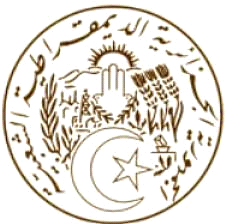 